TUN1910.0121 October 2019Works notification: Southern portal site building demolition Works continue at our Southern portal site, where the outbound tunnel will meet the West Gate Freeway, to establish our construction site at the end of New and Watson Streets, South Kingsville.For four weeks from early-November, we will demolish three low-rise brick buildings and two steel sheds containing asbestos cladding within the site. All asbestos will be removed in accordance with the safety approved procedures and standards by a fully licensed and approved asbestos contractor.There is also one steel shed on the site that will be demolished early 2020. We will confirm timing later this year. For demolition works on this site, working hours will be:Monday to Friday 7:00am to 5:00pm Saturday 7:00am to 3:00pm Asbestos removal may be taken from site outside of these hours, if required.What to expect during building demolition works:Vehicles will generally exit to and from site using Kyle Road. Vehicle movements to and from site will be coordinated by a traffic controller. All demolition materials will be loaded by an excavator within the site boundary.Dust control measures include site water points, wetting down of open areas, covered trucks and street sweeping.A 1.8 metre high temporary fence will be installed around the site boundary during demolition.Signage will be in place as per requirements to advise of demolition works, construction vehicles and other general construction hazards. An increase in vehicle movements around the site is expected due to demolition works as well as some additional construction traffic on Kyle Road due to ongoing outbound southern portal site works.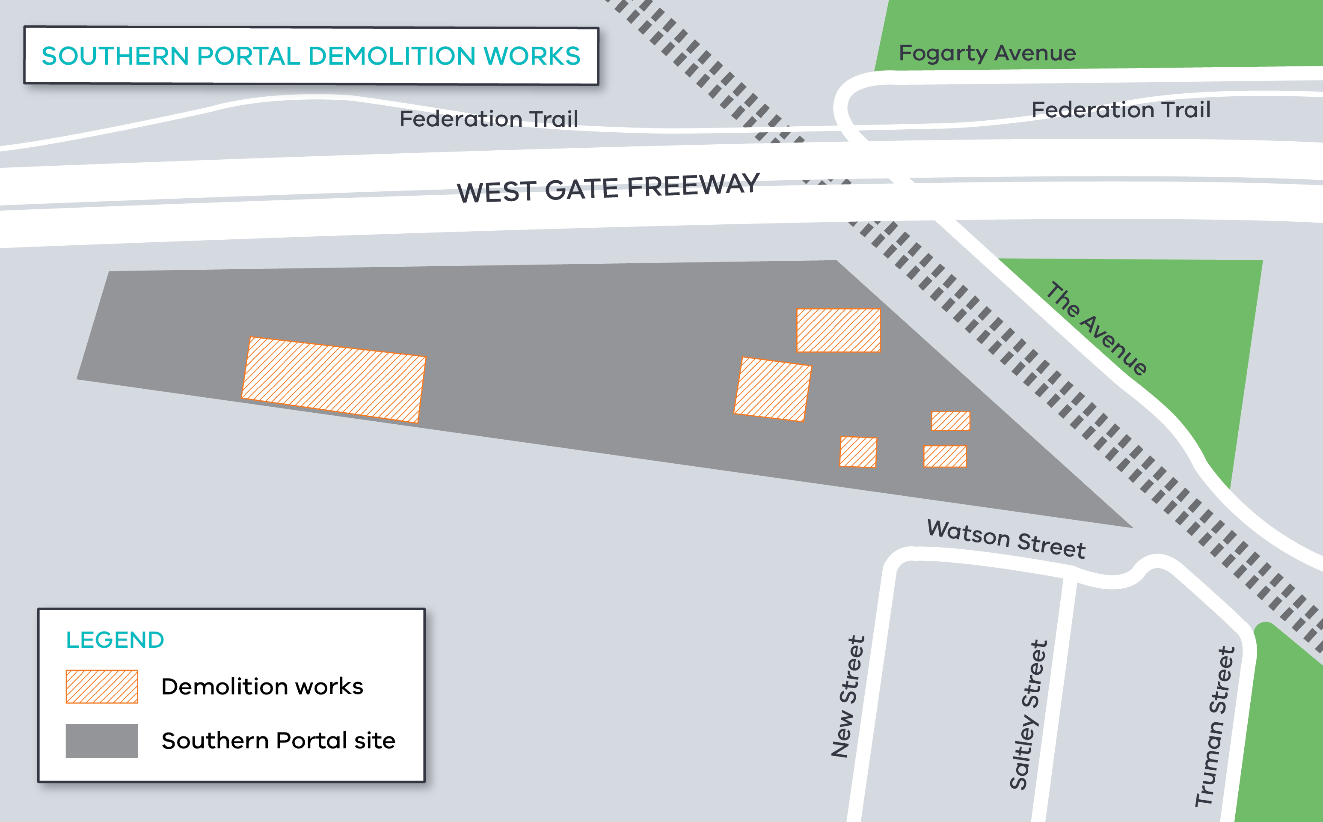 While we expect this work will have some associated noise, we will take steps to minimise noise and will monitor any impacts. Thank you for your patience while we undertake these important activities.Contact usPlease contact us if you have any questions or feedback about these works.Contact usPlease contact us if you have any questions or feedback about these works.Contact usPlease contact us if you have any questions or feedback about these works.Contact usPlease contact us if you have any questions or feedback about these works.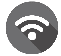 westgatetunnelproject.vic.gov.au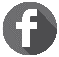 facebook.com/westgatetunnelproject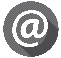 info@wgta.vic.gov.au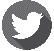 @westgatetunnel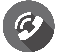 1800 105 105 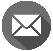 West Gate Tunnel ProjectGPO Box 4509, Melbourne VIC 3001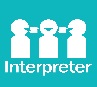 Interpreter service: 13 14 50